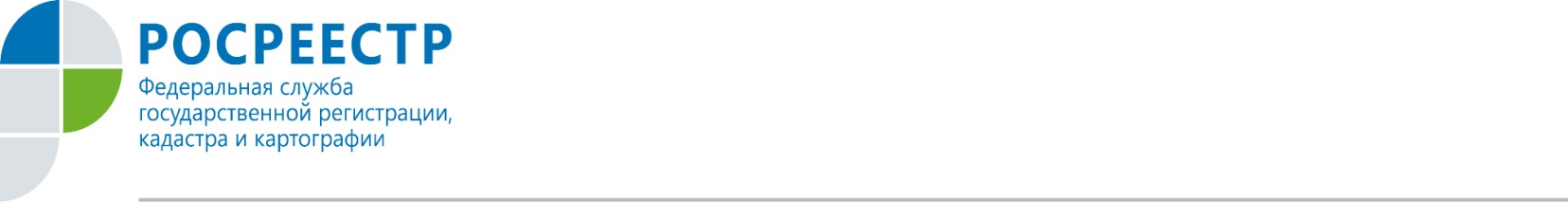 Орловцы могут одновременно подавать заявления на кадастровый учет и регистрировать недвижимость. Такую возможность предоставил вступивший в прошлом году Федеральный закон № 218-ФЗ «О государственной регистрации недвижимости». В рамках единой процедуры в 2017 году 8 578 орловцев зарегистрировали свои права. С начала текущего года – 3 343.Напомним, до 1 января 2017 года заявителю приходилось сначала подавать документы на постановку на кадастровый учет недвижимости, а после этой процедуры снова собирать пакет документов уже на регистрацию права на него. Новый закон позволяет подать единожды одно заявление на оба учетно-регистрационные действия, собрав один пакет документов. Это существенно экономит время правообладателя и сокращает сроки регистрации.Заявление на одновременную регистрацию прав и кадастровый учет можно подать в офисах МФЦ или в электронном виде через сайт Росреестра. Следует иметь в виду, что на последнем шаге формирования заявления на сайте Росреестра документы необходимо заверить электронной подписью, оформленной в удостоверяющем центре.Пресс-служба 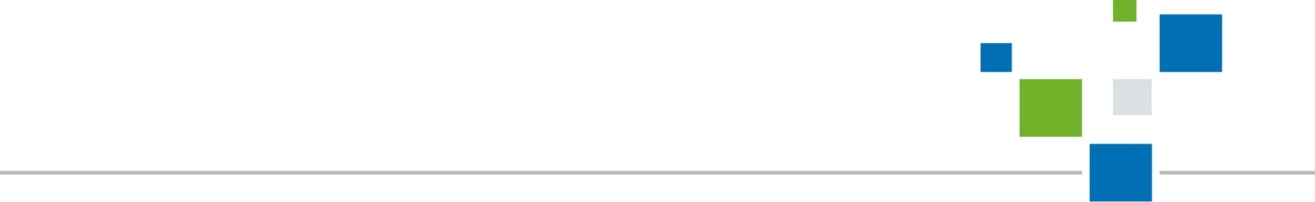 Росреестра по Орловской области 